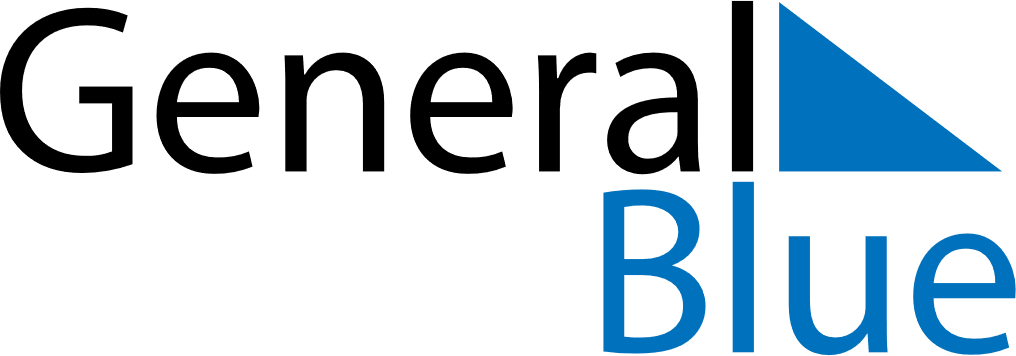 April 2022April 2022April 2022April 2022April 2022ParaguayParaguayParaguayParaguayParaguayParaguayParaguayParaguaySundayMondayTuesdayWednesdayThursdayFridaySaturday12345678910111213141516Maundy ThursdayGood Friday1718192021222324252627282930Teacher’s DayNOTES